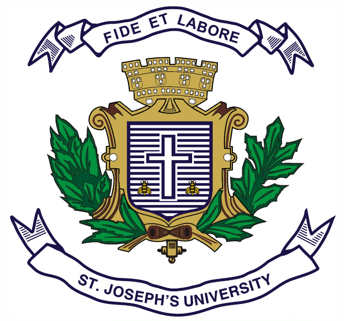 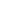 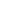 ST.JOSEPH’S COLLEGE (Autonomous), BENGALURU -27B.A – II SEMESTER (Political Science)SEMESTER EXAMINATION: APRIL 2023(Examination conducted in May 2023)                      PS 2221: INDIAN NATIONAL MOVEMENT AND CONSTITUTIONAL                   				DEVELOPMENT  (For current batch students)TIME: 2 HRS                                                                               MAX MARKS: 60This paper contains __2____ printed pages and __3___ parts					Part- AI  Answer any Five of the following questions in about 30-40 words each              											(5x3=15)   What are the causes for the rise of Extremism during the Indian National Movement? What is Rowlatt Act?What was  Montague Declaration of August, 1917?What were the Demands put forth by Gandhi at the Second Round Table conference? What were the major recommendations of Simon Commission? What were the views expressed by Dr. V.S Deshmukh in the constituent Assembly on Article 5 of the Constitution Draft? What were the views expressed by Mohammad Ismail in the Constituent Assembly on the issue of Personal law?                                                              Part-BII     Answer any Two of the following questions in about 150 words each (2 x 7.50=15) Write a brief note on the Quit India Movement. Bring out the provisions of Government of India Act of 1919 regarding the Structure of the Central Government. Bring out the features of Indian Independence Act, 1947.    Bring out the views expressed by N.Gopal Swami Ayyanger and Dr. B. R. Ambedkar in the constituent Assembly on the nature of the State Structure. Elucidate the views expressed by any three members of the Constituent Assembly on the issue of Uniform Civil Code.   Part-C III	Answer any Two of the following questions in about 250 words each    (2x15=30)Examine the nature, impact and results of civil dis-obedience movement. Bring out the features of Indian councils Act of 1909. Elucidate the contents of Articles 6 to 10 pertaining to citizenship, at the commencement of the constitution.  Discuss the change of stance by the members of the Constituent Assembly on the issue of minority rights after the partition of the country. Bring out the views expressed in the Constituent Assembly by Seth Govind Das, R.V .Dhulvekar and Sardar Hukkam Singh on the issue of the language in administration. 